В целях выделения элементов планировочной структуры, установления границ территорий общего пользования, границ зон планируемого размещения объектов капитального строительства, определения характеристик и очередности планируемого развития территории, с учетом протокола публичных слушаний и заключения о результатах публичных слушаний, в соответствии с Градостроительным кодексом Российской Федерации, решением Совета депутатов города Новосибирска от 24.05.2017 № 411 «О Порядке подготовки документации по планировке территории и признании утратившими силу отдельных решений Совета депутатов города Новосибирска», руководствуясь Уставом города Новосибирска, ПОСТАНОВЛЯЮ:1. Утвердить проект планировки территории, ограниченной полосой отвода Западно-Сибирской железной дороги, рекой Обью, дамбой Октябрьского моста, перспективной магистральной улицей общегородского значения непрерывного движения, в Ленинском районе (приложение 1).2. Утвердить проект межевания территории, предназначенной для размещения линейного объекта транспортной инфраструктуры местного значения – автомобильной дороги общего пользования от ул. Стартовой вдоль дамбы Октябрьского моста, в границах проекта планировки территории, ограниченной полосой отвода Западно-Сибирской железной дороги, рекой Обью, дамбой Октябрьского моста, перспективной магистральной улицей общегородского значения непрерывного движения, в Ленинском районе (приложение 2).3. Признать утратившим силу постановление мэрии города Новосибирска от 16.05.2012 № 4768 «Об утверждении проекта планировки территории, ограниченной дамбой железнодорожного моста, рекой Обью, дамбой Октябрьского моста, перспективной городской магистралью по ул. Стартовой в Ленинском районе».4. Департаменту строительства и архитектуры мэрии города Новосибирска разместить постановление на официальном сайте города Новосибирска в информационно-телекоммуникационной сети «Интернет».5. Департаменту информационной политики мэрии города Новосибирска в течение семи дней со дня издания постановления обеспечить опубликование постановления.6. Контроль за исполнением постановления возложить на заместителя мэра города Новосибирска – начальника департамента строительства и архитектуры мэрии города Новосибирска.Кучинская2275337ГУАиГПриложение 1к постановлению мэриигорода Новосибирскаот 26.09.2018 № 3499ПРОЕКТпланировки территории, ограниченной полосой отвода Западно-Сибирской железной дороги, рекой Обью, дамбой Октябрьского моста, перспективной магистральной улицей общегородского значения непрерывного движения, в Ленинском районе1. Чертеж планировки территории (приложение 1).2. Положение о характеристиках планируемого развития территории (приложение 2).3. Положения об очередности планируемого развития территории (приложение 3).____________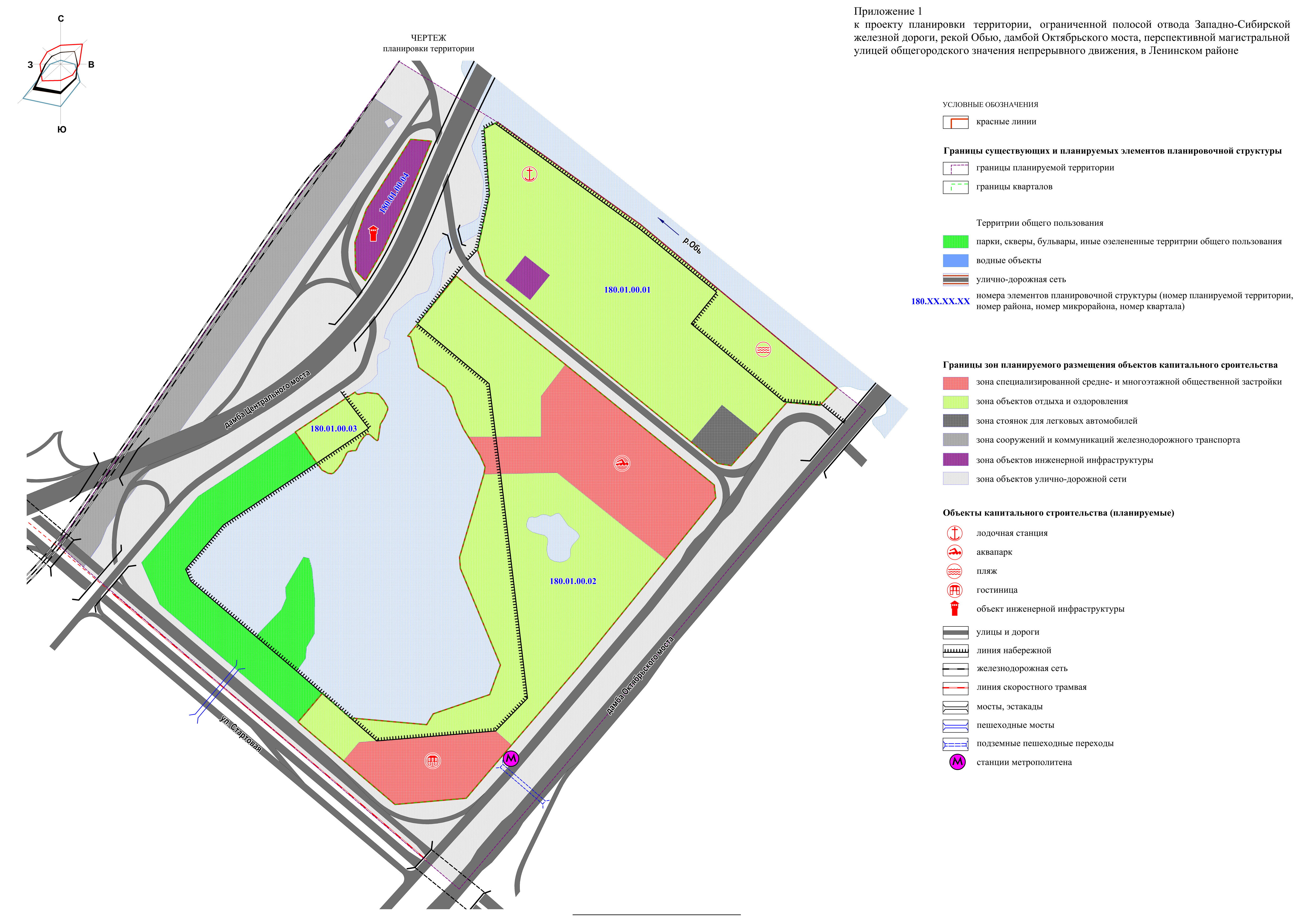 Приложение 2 к проекту планировки территории, ограниченной полосой отвода Западно-Сибирской железной дороги, рекой Обью, дамбой Октябрьского моста, перспективной магистральной улицей общегородского значения непрерывного движения, в Ленинском районеПОЛОЖЕНИЕо характеристиках планируемого развития территории1. Общие положенияПроект планировки территории, ограниченной полосой отвода Западно-Сибирской железной дороги, рекой Обью, дамбой Октябрьского моста, перспективной магистральной улицей общегородского значения непрерывного движения, в Ленинском районе (далее – проект планировки) разработан в отношении территории, ограниченной полосой отвода Западно-Сибирской железной дороги, рекой Обью, дамбой Октябрьского моста, перспективной магистральной улицей общегородского значения непрерывного движения, в Ленинском районе (далее – планируемая территория).Площадь планируемой территории – 86,54 га.Проект планировки территории выполнен в соответствии с положениями Генерального плана города Новосибирска, разработанного на период до 2030 года, Местными нормативами градостроительного проектирования на территории города Новосибирска, Правилами землепользования и застройки города Новосибирска.2. Размещение объектов федерального значенияСуществующие на планируемой территории объекты федерального значения (Западно-Сибирская железная дорога) на расчетный срок сохраняются. Размещение новых объектов не предусмотрено.3. Размещение объектов регионального значенияСуществующие объекты регионального значения отсутствуют.  На расчетный срок предусматривается размещение объекта регионального значения – мостового перехода через реку Обь.4. Размещение объектов местного значенияСуществующие объекты местного значения отсутствуют. Размещение новых объектов местного значения не предусмотрено.5. Характеристики планируемого развития территории, в том числе плотность и параметры застройки территории (в пределах, установленных градостроительным регламентом)Планируемая территория ограничена:с юго-востока – дамбой существующего Октябрьского моста;с юго-запада – перспективной магистральной улицей общегородского значения непрерывного движения;с северо-запада – полосой отвода Западно-Сибирской железной дороги;с северо-востока – береговой линией реки Оби.Планируемая территория входит в состав Центрального планировочного района, основными градоформирующими факторами которого являются:поэтапное освоение прибрежных территорий реки Оби;развитие общественно-деловых, рекреационных и спортивных комплексов, формирующих систему общегородского центра с размещением значимых (уникальных) объектов в пространстве прибрежной полосы, как главных композиционных элементов в системе набережных реки Оби;строительство магистральной улицы общегородского значения непрерывного движения вдоль реки Оби как элемента перспективного транспортного каркаса, обеспечивающего связь существующих и проектируемых мостовых переходов через реку Обь между собой с организацией предмостовых транспортных развязок, в комплексе с мероприятиями по инженерной подготовке территорий и сооружением защитной дамбы-набережной;перспективный автомобильный мост через реку Обь, прилегающий к существующему железнодорожному мосту.Проект планировки выполнен с целью выделения элементов планировочной структуры, установления границ территорий общего пользования, границ зон планируемого размещения объектов капитального строительства.Проектом планировки территории предусматривается установление красных линий.В проекте планировки территории отображены границы планируемых элементов планировочной структуры:кварталы (на планируемой территории формируется планировочная структура, состоящая из четырех кварталов, ограниченных красными линиями: 180.01.00.01, 180.01.00.02, 180.01.00.03, 180.01.00.04);территории общего пользования (в границах проекта планировки выделены территории общего пользования: парки, скверы, бульвары, иные озелененные территории общего пользования; водные объекты);улично-дорожная сеть.Проектом планировки устанавливаются следующие границы зон планируемого размещения объектов капитального строительства:зона объектов отдыха и оздоровления;зона специализированной средне- и многоэтажной общественной застройки;зона стоянок для легковых автомобилей;зона сооружений и коммуникаций железнодорожного транспорта;зона объектов инженерной инфраструктуры.Баланс проектируемого использования планируемой территории на 2030 год представлен в таблице 1.Таблица 1Баланс проектируемого использования планируемой территории на 2030 годПлотность и параметры застройки территории.Зона объектов отдыха и оздоровления: предельное максимальное количество надземных этажей зданий, строений, сооружений для объектов капитального строительства – до 3 этажей;минимальный  процент застройки – 10 %, максимальный процент застройки – 30 %. Зона специализированной средне- и многоэтажной общественной застройки:предельное максимальное количество надземных этажей зданий, строений, сооружений для объектов капитального строительства – до 28 этажей;минимальный процент застройки – 10 %, максимальный процент застройки – 80 %. Зона стоянок для легковых автомобилей:предельное максимальное количество надземных этажей зданий, строений, сооружений для объектов капитального строительства – до 5 этажей;минимальный  процент застройки – 60 %. Зона сооружений и коммуникаций железнодорожного транспорта:проектом планировки не предполагается размещение объектов капитального строительства, кроме линейных.Зона объектов инженерной инфраструктуры:предельное максимальное количество надземных этажей зданий, строений, сооружений для объектов капитального строительства – до 3 этажей;минимальный процент застройки – 10 %, максимальный процент застройки – 70 %. Максимальный процент застройки в границах земельного участка для объектов капитального строительства с видом разрешенного использования «линии электропередачи; трансформаторные подстанции; распределительные пункты; котельные; насосные станции; очистные сооружения; гидротехнические сооружения; сооружения связи; стоянки; общественные уборные; малые архитектурные формы благоустройства; объекты улично-дорожной сети; автомобильные дороги; скверы; площади; бульвары; набережные; проезды» устанавливается равным всей площади земельного участка, за исключением площади, занятой минимальными отступами от границ земельного участка.Зона объектов улично-дорожной сети:проектом планировки не предполагается размещение объектов капитального строительства, кроме линейных.6. Характеристика объектов капитального строительства жилого, производственного, общественно-делового и иного назначенияНа планируемой территории размещение объектов капитального строительства жилого назначения не предусматривается.На планируемой территории размещение объектов капитального строительства производственного назначения не предусматривается.На расчетный срок проектом планировки предлагается размещение: аквапарка с развлекательным комплексом и гостиничного комплекса в квартале 180.01.00.02;объектов отдыха и рекреации (плоскостные спортивные сооружения, конные манежи, кафе, дома отдыха, не оказывающие услуги по лечению, объекты для причаливания, хранения и обслуживания яхт, катеров, лодок и других маломерных судов, набережные, пляжи, малые архитектурные формы благоустройства, пешеходные тротуары; берегозащитные сооружения; объекты коммунального обслуживания) в кварталах 180.01.00.01, 180.01.00.02, 180.01.00.03; парковок, многоярусных гаражей в квартале 180.01.00.01.На расчетный срок предусматривается реконструкция существующих и строительство новых объектов улично-дорожной сети в пределах установленных проектом планировки красных линий.7. Характеристики объектов транспортной инфраструктурыПроектом планировки принята следующая классификация улично-дорожной сети:магистральные улицы общегородского значения непрерывного движения;магистральные улицы общегородского значения регулируемого движения;магистральные улицы районного значения транспортно-пешеходные.Обслуживание планируемой территории предусмотрено с магистральных улиц районного значения транспортно-пешеходных.Протяженность улично-дорожной сети в границах планируемой территории составит: магистральные улицы общегородского значения непрерывного движения – 2,04 км;магистральные улицы общегородского значения регулируемого движения – 1 км;магистральные улицы районного значения транспортно-пешеходные – 3,67 км.Общая протяженность улично-дорожной сети составляет 6,71 км.Плотность улично-дорожной сети – 7,75 км/кв. км.В местах пересечений с магистральными улицами общегородского значения непрерывного движения проектом планировки предлагаются многоуровневые транспортные развязки. Пешеходное движение по тротуарам  и велосипедные дорожки предусматривается по магистральным улицам общегородского значения регулируемого движения, магистральным улицам районного значения транспортно-пешеходным.Пешеходные переходы через магистральные улицы общегородского значения непрерывного движения осуществляются в разных уровнях с проезжей частью по эстакадным переходам. Кроме того, предусмотрен пешеходный подземный переход в составе станций метрополитена.Структура общественного пассажирского транспорта планируемой территории получает дальнейшее развитие:дополняются маршруты наземного общественного пассажирского транспорта – автобуса;предусмотрено строительство метро и линии скоростного трамвая на обособленном полотне.8. Характеристики объектов коммунальной инфраструктуры. Система ливневой канализации8.1. Система ливневой канализацииПроектом планировки предусматривается строительство ливневой канализации закрытого типа по магистральным улицам общегородского и районного значений со сбросом ливневых вод на очистные сооружения и только после их очистки выпуск в реку Обь.8.2. Система водоснабженияПроектом принято обеспечение централизованным водоснабжением всех потребителей воды. Источником водоснабжения служат существующие сети города Новосибирска.При разработке рабочей документации на территорию планируемой зоны развития выполнить дополнительно проект переноса магистральных сетей водоснабжения.Для развития системы водоснабжения проектом планировки предлагается:расширение существующих сетей централизованного водоснабжения; установка приборов учета воды.закольцовка сетей для увеличения степени надежности системы водоснабжения, для обеспечения бесперебойной подачи воды всем потребителям, для уменьшения риска размерзания сети.Система водоснабжения принята объединенная – хозяйственно-питьевая,  противопожарная низкого давления.Общий расход воды – 1500 куб. м/сутки.8.3. Система водоотведенияПроектом принято отведение сточных вод от проектируемой территории в существующие централизованные сети водоотведения города Новосибирска.По самотечному коллектору сети водоотведения стоки от проектируемых объектов поступают на планируемые канализационные насосные станции, далее по напорному коллектору стоки поступают на существующую канализационную насосную станцию, откуда через систему существующих коллекторов отводятся на существующие канализационные очистные сооружения города Новосибирска.Итоговый расход стоков на планируемой – 824,5 куб. м/сутки.8.4. Система теплоснабженияТеплоснабжение планируемой территории принято от проектируемой газовой котельной через центральный тепловой пункт (далее – ЦТП).Расход тепла на планируемой территории – 5,803 Гкал/час.8.5. Система электроснабженияЭлектроснабжение планируемой территории предусматривается от подстанции (далее – ПС) ПС 110кВ «Горская» через существующие распределительные электрические сети города Новосибирска.Для равномерного распределения электроэнергии на планируемой территории предусматривается строительство распределительного пункта (далее – РП)  РП-10кВ с двумя встроенными трансформаторными подстанциями, размещенными в центре нагрузок. Питание РП-10кВ предусматривается кабельной линией электропередачи (далее – КЛ) КЛ-10кВ по двум взаиморезервируемым линиям, прокладываемым в траншеях или кабельных каналах, на расстоянии не менее 2 м друг от друга, кабелями из сшитого полиэтилена.Для обеспечения электропитания проектируемых объектов капитального строительства предусматривается размещение новых трансформаторных подстанций (далее – ТП) ТП 10/0,4кВ-2х1250кВА. Точное местоположение определяется на последующих стадиях проектирования.Итоговый расход электроэнергии на планируемой территории составляет 8130 кВт.8.6. Система газоснабженияВ качестве источника газоснабжения предполагается использовать существующие сети газоснабжения города Новосибирска.Природный газ используется для выработки тепла в проектируемой котельной.Для газоснабжения предлагается тупиковая схема газоснабжения. Газопроводы предлагается прокладывать подземно.Расход газа котельной составляет 3634 куб. м /час.8.7. Защита планируемой территории от подтопленияДля обеспечения защиты планируемой территории от подтопления 1 %-ным паводком проектом планировки предусмотрено строительство системы защитных дамб, набережных, а также осуществление строительства объектов капитального строительства на отметках выше уровня подтопления.9. Основные технико-экономические показатели проекта планировки территорииОсновные технико-экономические показатели развития планируемой территории представлены в таблице 2.Таблица 2Основные технико-экономические показатели развитияпланируемой территории____________Приложение 3 к проекту планировки территории, ограниченной полосой отвода Западно-Сибирской железной дороги, рекой Обью, дамбой Октябрьского моста, перспективной магистральной улицей общегородского значения непрерывного движения, в Ленинском районеПОЛОЖЕНИЕ об очередности планируемого развития территорииI этап строительства, реконструкции необходимых для функционирования объектов и обеспечения жизнедеятельности граждан объектов коммунальной, транспортной, социальной инфраструктур, в том числе включенных в программы комплексного развития систем коммунальной инфраструктуры, программы комплексного развития транспортной инфраструктуры, программы комплексного развития социальной инфраструктуры:1) объекты инженерной инфраструктуры:распределительный пункт, центральный тепловой пункт, газовая котельная в квартале 180.01.00.02;строительство сетей водоснабжения;строительство сетей водоотведения;строительство сетей электроснабжения;строительство сетей газоснабжения;2) объекты транспортной инфраструктуры:строительство дорожного полотна протяженностью 6,7 км, в том числе строительство мостового перехода через реку Обь;3) объекты строительства, реконструкции объектов капитального строительства общественно-делового и иного назначения: ввод в эксплуатацию всех объектов капитального строительства.Срок реализации I этапа – 2022 год.II этап строительства, реконструкции необходимых для функционирования объектов и обеспечения жизнедеятельности граждан объектов коммунальной, транспортной, социальной инфраструктур, в том числе включенных в программы комплексного развития систем коммунальной инфраструктуры, программы комплексного развития транспортной инфраструктуры, программы комплексного развития социальной инфраструктуры:объекты транспортной инфраструктуры: строительство перспективной городской магистрали по ул. Стартовой протяженностью 0,84 км в границах проекта планировки.Срок реализации II этапа – 2030 год.____________Приложение 2к постановлению мэриигорода Новосибирскаот 26.09.2018 № 3499ПРОЕКТмежевания территории, предназначенной для размещения линейногообъекта транспортной инфраструктуры местного значения – автомобильной дороги общего пользования от ул. Стартовой вдоль дамбы Октябрьского моста в границах проекта планировки территории, ограниченной полосой отвода Западно-Сибирской железной дороги, рекой Обью, дамбой Октябрьского моста, перспективной магистральной улицей общегородского значения непрерывного движения, в Ленинском районе1. Текстовая часть проекта межевания территории:1.1. Сведения об образуемых земельных участках (приложение 1).1.2. Сведения о границах территории, в отношении которой утвержден проект межевания (приложение 2).2. Чертеж межевания территории (приложение 3).____________Приложение 1к проекту межевания территории, предназначенной для размещения линейного объекта транспортной инфраструктуры местного значения – автомобильной дороги общего пользования от ул. Стартовой вдоль дамбы Октябрьского моста в границах проекта планировки территории, ограниченной полосой отвода Западно-Сибирской железной дороги, рекой Обью, дамбой Октябрьского моста, перспективной магистральной улицей общегородского значения непрерывного движения, в Ленинском районеСВЕДЕНИЯоб образуемых земельных участках______________Приложение 2к проекту межевания территории, предназначенной для размещения линейного объекта транспортной инфраструктуры местного значения – автомобильной дороги общего пользования от ул. Стартовой вдоль дамбы Октябрьского моста в границах проекта планировки территории, ограниченной полосой отвода Западно-Сибирской железной дороги, рекой Обью, дамбой Октябрьского моста, перспективной магистральной улицей общегородского значения непрерывного движения, в Ленинском районеСВЕДЕНИЯо границах территории, в отношении которой утвержден проект межевания______________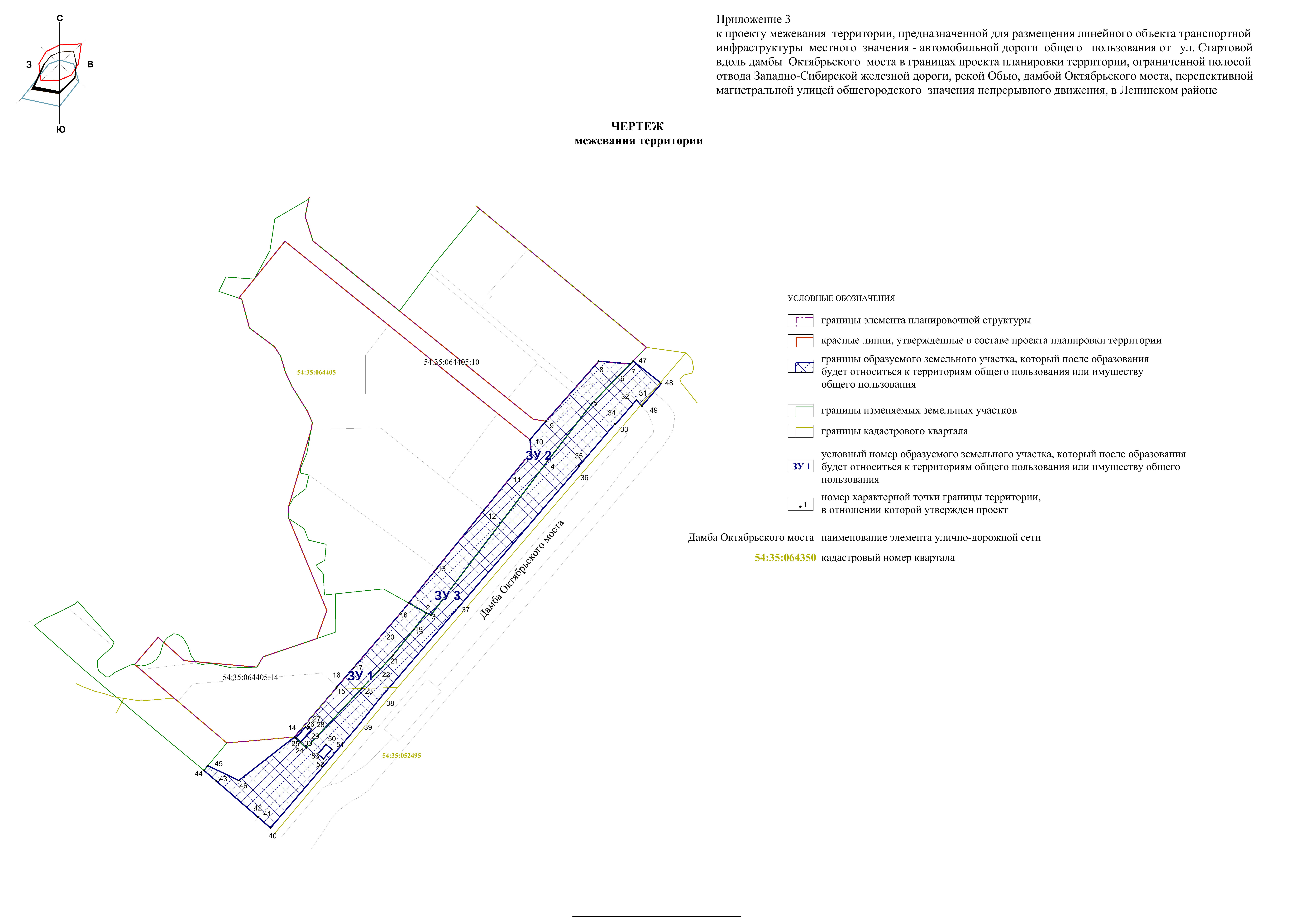 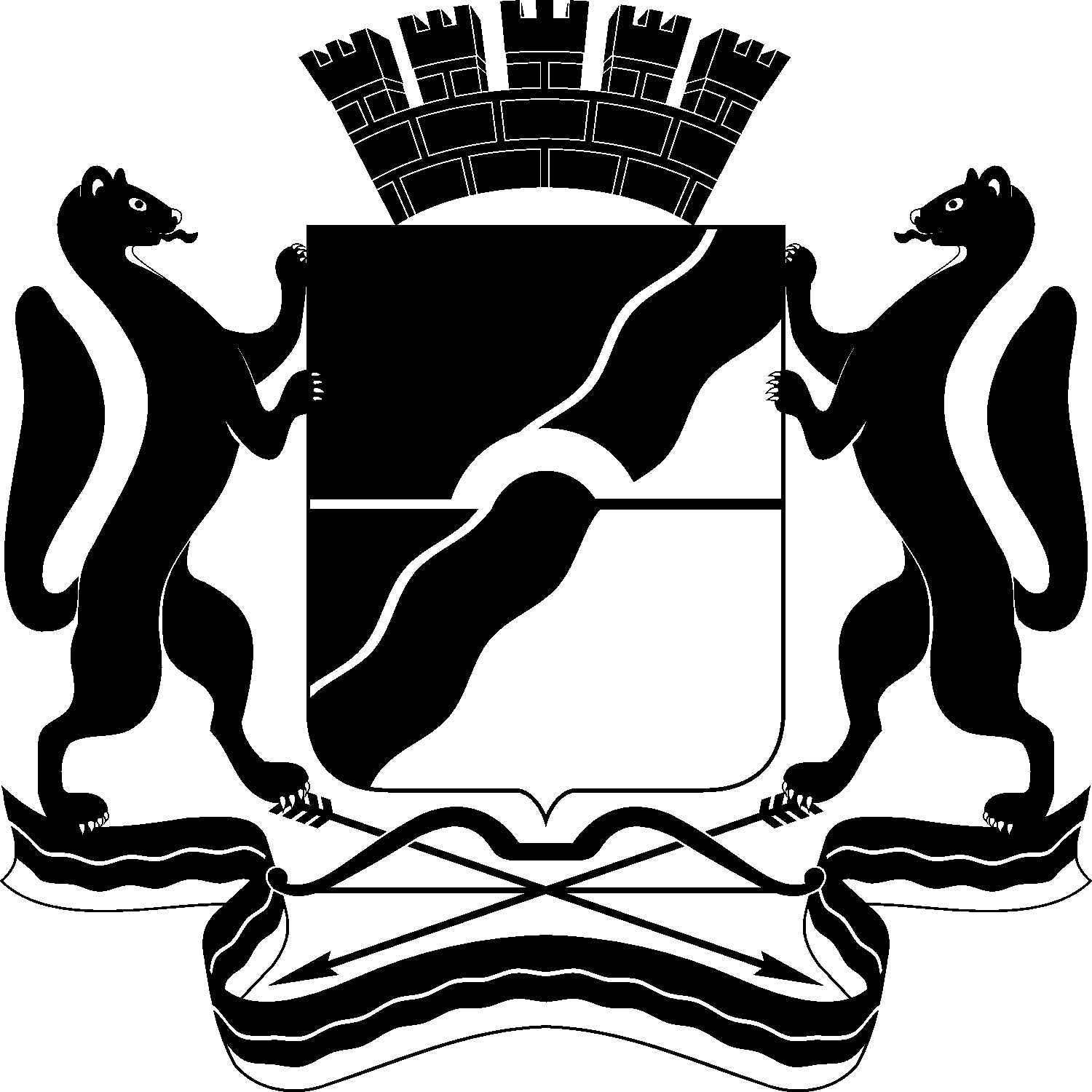 МЭРИЯ ГОРОДА НОВОСИБИРСКАПОСТАНОВЛЕНИЕОт  	  26.09.2018		№      3499    	О проекте планировки и проекте межевания территории, ограниченной полосой отвода Западно-Сибирской железной дороги, рекой Обью, дамбой Октябрьского моста, перспективной магистральной улицей общегородского значения непрерывного движения, в Ленинском районеМэр города НовосибирскаА. Е. Локоть№п/пНаименование показателей использованияпланируемой территорииПлощадь,га1231Площадь планируемой территории, в том числе:86,54 1.1Зоны рекреационного назначения, в том числе:25,31.1.1Зона объектов отдыха и оздоровления25,31.2Общественно-деловые зоны, в том числе:6,91.2.1Зона специализированной средне- и многоэтажной общественной застройки6,91.3Зоны стоянок автомобильного транспорта, в том числе:0,551.3.1Зона стоянок для легковых автомобилей0,551.4Зоны инженерной и транспортной инфраструктур, в том числе:32,481.4.1Зона сооружений и коммуникаций железнодорожного транспорта4,91.4.2Зона объектов улично-дорожной сети26,361.4.3Зона объектов инженерной инфраструктуры1,221.5Парки, скверы, бульвары, иные территории озеленения4,611.6Водные объекты16,7№п/пПоказательЕдиница измеренияСовременное использованиеИтого до 2030 года123451. Территория1. Территория1. Территория1. Территория1.1Площадь планируемой территории, в том числе:га86,54 1.1.1Зоны рекреационного назначения, в том числе:га25,31.1.1.1Зона объектов отдыха и оздоровленияга30,3825,31.1.2Общественно-деловые зоны, в том числе:га–6,91.1.2.1Зона специализированной средне- и многоэтажной общественной застройкига–6,91.1.3Зоны стоянок автомобильного транспорта, в том числе:га0,660,551.1.3.1Зона стоянок для легковых автомобилейга0,660,551.1.4Зоны инженерной и транспортной инфраструктур, в том числе:га21,932,481.1.4.1Зона сооружений и коммуникаций железнодорожного транспортага7,54,91.1.4.2Зона объектов улично-дорожной сетига14,426,361.1.4.3Зона объектов инженерной инфраструктурыга–1,221.1.5Парки, скверы, бульвары, иные территории озелененияга–4,611.1.6Водные объектыга17,416,71.1.7Неиспользуемая территорияга16,2–2. Транспортная инфраструктура2. Транспортная инфраструктура2. Транспортная инфраструктура2. Транспортная инфраструктура2.1Протяженность улично-дорожной сети (без учета квартальных проездов)км 6,712.2Плотность улично-дорожной сети км/кв. км 7,75 2.3Гаражи и стоянки для хранения легковых автомобилей, всего тыс. машино-мест 5300Условныйномер образуемого земельного участка на чертеже межеваниятерриторииУчетный номер кадастрового кварталаВид разрешенного использования образуемого земельного участка в соответствии с проектом планировки территорииПлощадь образуемого земельного участка, гаАдрес земельного участкаВозможные способы образования земельного участка123456ЗУ154:35:064405;54:35:064350Земельные участки (территории) общего пользования0,9457Российская Федерация, Новосибирская область, город Новосибирск, ул. Стартовая, 3вРаздел земельного участка с кадастровым номером 54:35:064405:14ЗУ254:35:064405Земельные участки (территории) общего пользования2,0009Российская Федерация, Новосибирская область, город Новосибирск, ул. Стартовая, 3гРаздел земельного участка с кадастровым номером 54:35:064405:10 ЗУ354:35:064405;54:35:064350;54:35:052495Земельные участки (территории) общего пользования4,6020Российская Федерация, Новосибирская область, город Новосибирск, ул. Стартовая, 3бПерераспределение земельного участка с кадастровым номером 54:35:000000:10080 с землями, государственная собственность на которые не разграничена№ точкиКоординатыКоординаты№ точкиXY1231484534.144197978.172484517.174198007.753484513.234198014.644484768.894198212.825484865.054198288.306484910.834198333.697484929.654198352.318484934.974198299.819484835.494198210.4910484805.064198183.3611484784.434198185.5312484687.694198105.3813484591.314198025.5214484312.174197784.7915484393.644197855.5916484395.724197857.4217484426.994197884.8818484517.844197964.6719484489.874197986.1120484447.564197951.3521484445.054197948.9922484421.664197926.9223484392.374197898.0924484293.574197804.3025484329.084197803.7026484325.884197807.5227484328.144197809.5228484324.484197813.6329484303.734197795.3730484310.664197787.4831484257.954197633.0132484265.804197639.7033484240.504197691.2434484934.694198357.3035484896.574198403.8236484859.204198371.0137484869.464198362.1038484829.264198326.6539484829.954198325.8240484760.204198264.9141484759.214198265.3042484526.904198061.8943484374.454197927.7244484332.594197893.6845484160.684197743.0946484178.994197722.3747484179.024197722.3948484240.084197653.2249484299.344197837.5150484291.054197846.9551484274.994197832.9252484283.244197823.47